Антинаркотическая акция«Сообщи, где торгуют смертью»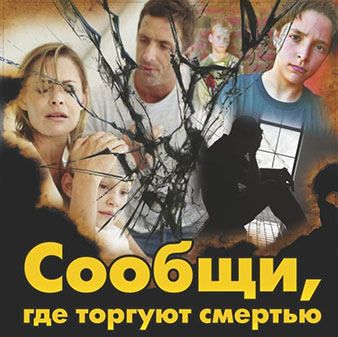 	 Комиссия по делам несовершеннолетних и защите их прав сообщает, что на территории  Уссурийского городского округа  продолжается антинаркотическая акция «Сообщи, где торгуют смертью».	Имеющуюся информацию о совершении правонарушений                              или преступлений в сфере незаконного оборота наркотиков, а также лицах, причастных к сбыту наркотических средств и психотропных веществ,                 любой гражданин может сообщить по телефонам дежурной части ОМВД России  по  г. Уссурийску 02, 102,112,  по телефонам доверия: 32-16-26,                       8 (4232) 40-10-00 (круглосуточно).